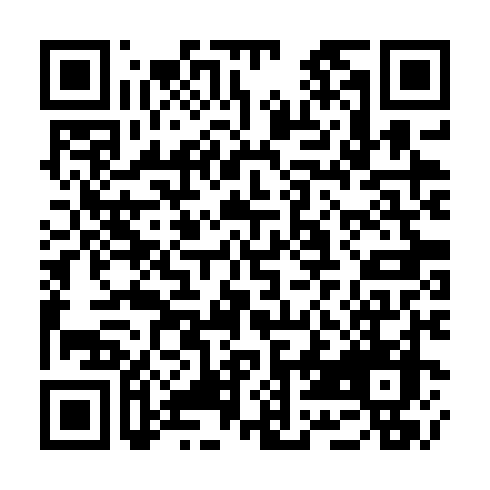 Ramadan times for Abdul Rashid Tagar, PakistanMon 11 Mar 2024 - Wed 10 Apr 2024High Latitude Method: Angle Based RulePrayer Calculation Method: University of Islamic SciencesAsar Calculation Method: ShafiPrayer times provided by https://www.salahtimes.comDateDayFajrSuhurSunriseDhuhrAsrIftarMaghribIsha11Mon5:235:236:3912:364:006:336:337:4912Tue5:225:226:3812:364:006:346:347:5013Wed5:215:216:3712:364:006:346:347:5014Thu5:205:206:3612:354:006:356:357:5115Fri5:195:196:3512:354:006:356:357:5116Sat5:185:186:3412:354:006:366:367:5217Sun5:175:176:3312:344:006:366:367:5218Mon5:165:166:3212:344:006:376:377:5319Tue5:155:156:3112:344:006:376:377:5320Wed5:145:146:3012:344:006:376:377:5421Thu5:125:126:2912:334:006:386:387:5422Fri5:115:116:2812:334:006:386:387:5523Sat5:105:106:2712:334:006:396:397:5624Sun5:095:096:2612:324:006:396:397:5625Mon5:085:086:2512:324:006:406:407:5726Tue5:075:076:2412:324:006:406:407:5727Wed5:065:066:2312:313:596:416:417:5828Thu5:055:056:2212:313:596:416:417:5829Fri5:035:036:2012:313:596:426:427:5930Sat5:025:026:1912:313:596:426:427:5931Sun5:015:016:1812:303:596:426:428:001Mon5:005:006:1712:303:596:436:438:002Tue4:594:596:1612:303:596:436:438:013Wed4:584:586:1512:293:586:446:448:014Thu4:574:576:1412:293:586:446:448:025Fri4:554:556:1312:293:586:456:458:036Sat4:544:546:1212:283:586:456:458:037Sun4:534:536:1112:283:586:466:468:048Mon4:524:526:1012:283:586:466:468:049Tue4:514:516:0912:283:576:476:478:0510Wed4:504:506:0812:273:576:476:478:06